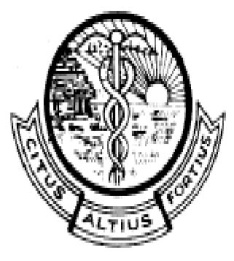 SUPERINTENDENT   , HEALTH AND FAMILY WELFARE DEPARTMENT GOVT. OF ODISHATENDER PAPER FOR BIOMEDICAL WASTE MANAGEMENT LOGISTIC ITEMSBID REFERENCECENTRAL STORE,    ,      DATE FOR SELLING OF TENDER	   :      03.08.19 to 28.08.19                                                                         11 AM TO 4 PM (only working day)     LAST DATE OF RECEIPT OF TENDER    :	30.08.19	UP TO 12:30 PM     DATE OF OPENING OF TENDER           	: 30.08.19	AT 4.00 PM     PLACE OF OPENING OF TENDER	   	:   OFFICE CHAMBER OFSUPERINTENDENT SCBMCH                                                                                           CUTTACK    ADDRESS FOR COMMUNICATION	   	: SUPERINTENDENT    AND RECEIPT OF BID DOCUMENTS	:            SCB MEDICAL COLLEGE                                                            HOSPITAL, CUTTACK                                                                  TERMS AND CONDITIONSThose companies of reputed manufacturer/ authorized dealers Supply Agency having Service Facility in Orissa (Cuttack or Bhubaneswar) will be eligible for participating in this tender.The Bids shall open in from of the Bidder on their authorized representatives. The authorized representative should produce a authorization letter from their respective bidders. There is no bar opening the tender by the competent authority even if the Bidder or their representative are not present.Tenderer should deposit Rs.500.00 (Rupees five hundred) only (non refundable) in the User’s Accounts Section from 03.08.19 to 28.08.19 in between 11.00 AM to 4.00 PM any working days towards cost of the tender paper. The tender documents can be obtained from the store section on production of money receipt from 11.00 AM to 3.00 PM. The last date of submission of tender on or before 30.08.19 upto 12:30 P.M. and it will be open on 30.08.19 at 4.00pm.An index be attached in the 1st page of the Technical Bid indicating the list of all documents enclosed dully signed the tenderer. All the documents should be signed by the bidder.The tender should be in “Two Bid type”. All documents and specification of the equipments should be closed in a separate envelope super scribed as “TECHNICAL BID” and individual “PRICE BID” of each items should be furnished in a sealed close cover separately super scribed with name of the items should be closed in a envelope with the super scribe of TENDER FOR EQUIPMENT FOR LOGISTICS ITEMS OF BIO-MEDICAL WEASTE 2019-20, SCB MEDICAL COLLEGE HOSPITAL, CUTTACK. The tender should be submitting through the Regd. Post/ Speed Post only.Bid DocumentTechnical BidThe following documents duly signed by the Bidders should                                 accompany the envelope in super scribe (TECHNICAL BID).The detail description and specification of individual items, hard                 copy and soft copy required.Copy of the money receipt for purchase of tenders paper.E.M.D. Rs. 20,000/.Self attested Xerox copy of the valid up-to-date GSTN Certificate Letter of authorization/ manufacturing certificate, in case of manufacturer.Detail address and phone number of the Bidders/ Service centre.Self attested copy of the Pan Card.I.S.O. Certificate of the every quoted items.Other relevant documents.Price BidBasic price should be quoted in Indian Currency Item wise.TAX structure mentioned separately.                                                                                                      Page ----1There is no provision for letter of credit (L/C) payment will be made after successful installation and commissioning.Supplier shall be responsible for installation and demonstration of the equipments at their own cost & risk.Delivery of the equipment should be for destination is main medical store of this hospital or concerned department of SCB MCH, .The rate of the items should be quoted in the Indian currency both in words and figures, excluding taxes. The tax position and other charges if any should be clearly mentioned separately.The successful tenderers shall execute agreement in authentic non-judicial stamp paper within 15 days from the date of receipt of the order.If any information or documents furnished by the tenderer are found to be incorrect or misleading at any stage the tender will be rejected.The undersigned/ committee is not bound to accept the lowest tender rate considering the technical aspect.The authority/ committee reserves the full right to accept in full or reject any or all the tenders without assigning any reasons thereof.The undersigned is not responsible for any postal delay.After selection of technical documents  tenderer should submit the sample of the item for selection. The price bid will be opened after selection of the sample.No alternate offers will be accepted in the tender.	Page ----2                          NAME OF THE EQUIPMENT AND SPECIFICATIONTypes of Personal Protective Equipment:GogglesMaskApronGlovesSafety ShoeSpecification:Goggles:The features and specifications are as follows:Glasses with side protection or goggle design.It should be white polycarbonate, impact and heat resistance, molded and 2.2 mm thick with anti-fog coating.Self-extinguishing foam and heat-resistance materials.Wide contact between goggles and face.Unobstructed peripheral vision.Standard size.Corrosion resistant plastic frames.	Mask: (Disposable)The features and specifications are as follows:It must have high strength nose clip.It must be of universal size.Loop type-2 layer for good filter support.Made from disposable non-woven fabric.Good breathability.Soft nose cushion pad for seal and prevent eye wear fogging.Colour: GreenApron:The features and specifications are as follows:Length should be from neck to knee.Made with cotton fabric preferable white fabric with higher GSM.Easy to wear, having pocket one at top left and two at both side near abdomen level. The size of the pockets shall be sufficient to carry note book and some regular instrument during duty.Sewn strap for neck and back fastening.Gloves: (Disposable)The features and specifications are as follows:This is made from superior quality of PVC.Resistant against Acid and Alkali’s, Oil, fat fuel, Printing inks, Inorganic Salts, Dyes, Bleaching agent, Abrasive materials, Steam and Grease.Specific design on palm to give better grip.Sizes: NormalQuality wise ASTM D6319-10 compliant.Shoe:The features and specifications are as follows:Easy to wear, cushioning and comport.Made out of leather textile. Breathable upper, making them both durable & lightweight.Support to walking standing, bending, lifting comfortably.Slip resistant, puncture proof rubber sole.SPECIFICATION OF BIOLOGICAL SPILL KITA spill kit should be present in all nursing stations to manage accidental blood or body fluids spills.Contents of spill kit :A set of Personal Protective EquipmentDisposable shoe coverBlotting paperDisinfectant bottleMopping clothKit boxSpecification:	Kit box: A standard size steel box with lock and key system.SPECIFICATION OF MERCURY SPILL KITMercury is a heavy metal that is a silvery-white liquid at ambient temperature and vaporizes at high temperatures. Because of its high density and high co efficient of expansion, mercury is used in the medical measuring devices. However, due to breakage of these measuring equipment, mercury spill occurs. It may cause eye, skin irritation and causes toxic effect when swallowed.Content of Mercury Spill Kit:A set of Personal Protective EquipmentDisposal shoe coverBlotting paperDisinfectant bottleMopping clothBrushEyedropper or syringeStick tapeTweezersSodium thiosulphate2 piece of rejected x-ray film.Kit boxSpecification:	Kit box: A standard size steel box with lock and key system.SPECIFICATION OF NEEDLE CUTTERGeneral Specification:An electrically operated needle cutter comprises a burning cum cutting device and a needle container, which allows health workers to terminate used syringes and make it safe, harmless at the point of use immediately after administering an injection. The portable device must be safe, easy and convenient t use, easily cleaned, affordable and reliable. Needles or needle residues are stored until the needle container must be removed, capped and either disposed of or emptied.Technical Specification :Electrically operated device.10-76 mm in length and 18-28 gauge in diameter.Needle/Syringe type: The device shall terminate all ISO compliant syringe/ needle combinations.Needle insertion: All needles in the size range specified above can easily be inserted into the device, with little or no force.Cycle time: The devices shall have a maximum cycle time per needle to be not exceeding 5 seconds.Needle entry geometry: The needle aperture shall be designed so that the needle can be inserted into the port at any angle lying within a 60 degree cone whose apex is centered on the aperture.Complete cutting: The cutting blade configuration shall ensure  that the needle , needle hub, or syringe nozzle is completely cut or sheared. Incomplete shearing or other modes of disabling the needle, such as crimping or bending, are not allowed.Self-clearing mechanism shall be self- clearing . Syringe or needle remnants remaining in the device shall not impair its operation.Needle container attachment: The needle container shall attach securely to the device so that tipping or dropping it does not separate the container from the cutting assembly. Attachment or removal of the needle container from the cutting assembly shall be safe, clean and easy. There shall  not be any risk of needle stick injury during these operations. No needle shall come out of the container or piece if dropped from any side. The needle container shall hold at least 150 numbers of 20 mm needles, and/or needle remains, without affecting operation of the device. The needle container must be translucent enough  to allow the user  visually to detect the level of needles in the container. 10. Operating life:	The non- disposable devices shall withstand at least 100,000 cycles of operation, and require no major maintenance or user intervention, other than cleaning and lubrication. Drop test : The complete device shall comply the drop test method as prescribed under IEC 60068-2-32 by dropping from a height of 0.1 meter onto a smooth concrete surface. Tilt angle: The device shall not tip over, whether empty or full, when placed on a 15 degree non-slip plane with its short axis parallel to the line of tilt in general accordance with the test method in AS 403:1992.Specification of Book			Information hand book on Bio-Medical Waste Management for Administrators		1 book contents 200 page with color printed cover binding (matter will be available in the section of BMW cell) the firm only register under GSTN are applicable. Specification of Black PolytheneSize 30”×32” (250 to 280) gage       							  Sd/-                                                                                                           Superintendent                                                                                                                Cuttack